Manual Handling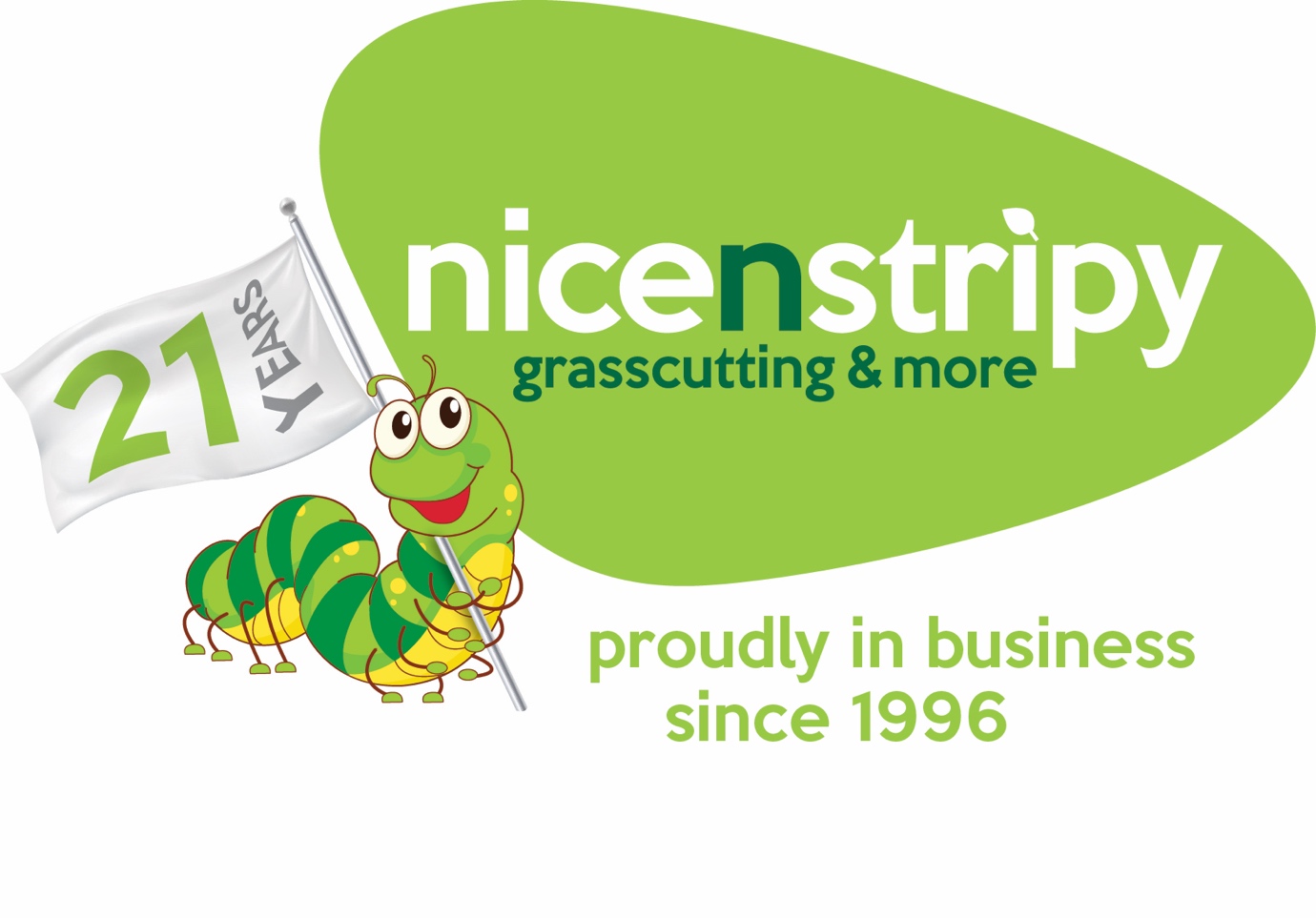 ContentsContents	1Introduction	2Legal Duties	2Risk Assessment Filter	3LIFTING AND LOWERING	4Frequent lifting and lowering	5Twisting	5As a rough guide:	6Carrying	6Pushing and Pulling	6Reviewing the Assessment	6Checklist	7TASK	7INDIVIDUAL CAPACITY	7LOAD	7ENVIRONMENT	7IntroductionManual handling injuries account for over a third of all accidents reported to the enforcing authorities each year.This document gives practical information about reducing the risk from manual handling. Legal DutiesUnder the Manual Handling Operations Regulations 1992 (as amended) the employer has legal duties to:Avoid the need to carry out manual handling operations wherever possible;If manual handling cannot be avoided the task should be automated or mechanised in some way, in order to reduce the amount of manual handling required;If manual handling cannot be avoided, an employer must assess the risks involved with the operations and take steps to avoid them. This assessment is necessary to ensure that employees do not suffer injuries from manual handling tasks and it is important to note that there is no maximum weight given for manual handling tasks.Most of the assessments can be done in house and will just require a few minutes’ observation to identify ways to make the activity less hazardous, i.e. less physically demanding.When making these observations employees should be consulted, as more often than not they are aware of what the problems are and the easiest ways of avoiding them. The overall responsibility for suitable assessments remains with the employer.A general assessment of risk, (as required by Regulation 3(1) of the Management of Health and Safety at Work Regulations 1999) may indicate the possibility of injury from manual handling operations. In these circumstances a more specific assessment should be carried out. How detailed this further assessment needs to be will depend on the circumstances. In general, the significant findings of the assessment should be recorded and the record kept, readily accessible, as long as it remains relevant. Assessments need not be recorded if:It could be easily repeated and explained at any time because it is simple and obviousThe manual handling operations are of low risk, only going to last a very short time and the time taken to record the assessment would be disproportionate.When making a more detailed assessment the following categories should be considered:The TASKThe INDIVIDUAL CAPABILITYThe LOADThe working ENVIRONMENT(These can be easily remembered by the acronym TILE)Risk Assessment FilterThere is no such thing as a totally risk free manual handling operation. The Health and Safety Executive have produced a risk assessment filter which states that remaining within the guidelines may remove the need for a detailed risk assessment. The guideline figures given below should not be regarded as “safe” weight limits for lifting, as there is no threshold below which manual handling operations may be regarded as ‘safe’. Working within the boundaries of the filter should provide a reasonable level of protection.LIFTING AND LOWERING(Ref: Manual Handling Operations Regulations 1992 (as amended). Guidance on Regulations ISBN 0717628230, HSE Books)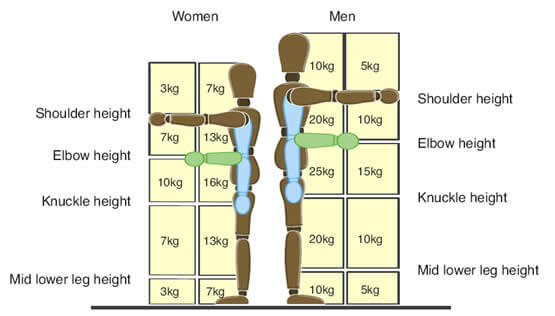 Each box in the diagram contains a guideline weight for lifting and lowering in that zone. The guideline weights are reduced if handling is done with arms extended, or at high or low levels, as that is where injuries are most likely.Observe the work activity being assessed and compare it to the diagram.First decide which box or boxes the lifter's hands pass through when moving the load. Then assess the maximum weight being handled. If it is less than the figure given in the box, the operation is within the guidelines.If the lifter's hands enter more than one box during the operation, then the smallest weight figure applies. An intermediate weight can be chosen if the hands are close to a boundary between boxes.The guideline figures for lifting and lowering assume:The load is easy to grasp with both hands;The operation takes place in reasonable working conditions; andThe handler is in a stable body position.If these assumptions are not valid, it will be necessary to make a full assessment.Frequent lifting and loweringThe basic guideline figures for lifting and lowering in the diagram on the previous page are for relatively infrequent operations -up to approximately 30 operations per hour or one lift every two minutes. The guideline figures will have to be reduced if the operation is repeated more often.As a rough guide:Operations carried out once or twice a minute should have the weight reduced by 30%Operations carried out five or eight a minute should have the weight reduced by 50%Operations carried out more than twelve times a minute should have the weight reduced by 80%TwistingIn many cases manual handling operations will involve some twisting, ie moving the upper body while keeping the feet static. The combination of twisting and lifting and twisting, stooping and lifting are particularly stressful on the back. Where the handling involves twisting and turning then a detailed assessment should normally be made.However, if the operation is:Relatively infrequent (up to approximately 30 operations per hour or one lift every two minutes); andThere are no other posture problems, then the guideline figures in the relevant part of this filter can be used, but with a suitable reduction according to the amount the handler twists to the side during the operation. As a rough guide:Twisting beyond 45º reduce the weight by 10%Twisting beyond 90º reduce the weight by 20%CarryingThe guideline figures for lifting and lowering apply to carrying operations where the load is:Held against the body;Carried no further than about 10 m without resting.A more detailed assessment should be made for all carrying operations if the load is carried over a longer distance without resting or the hands are below knuckle height or above elbow height.Pushing and PullingFor pushing and pulling operations (whether the load is slid, rolled or supported on wheels) the guideline figures (below) assume the force is applied with the hands, between knuckle and shoulder height. It is also assumed that the distance involved is no more than about 20m. If these assumptions are not met, a more detailed risk assessment is required.Men     WomenForce required to stop or start the load		20Kg      15KgSustained force to keep the load in motion		10Kg        7KgThere is no specific limit to the distance over which the load is pushed or pulled as long as there are adequate opportunities for rest or recovery.Reviewing the AssessmentThe assessment should be kept up to date. It should be reviewed if new information comes to light or if there has been a change in the manual handling operations.The assessment may also need to be reviewed if an injury occurs, or an employee becomes more vulnerable to risk due to illness, or the onset of disability or pregnancy.ChecklistWhen carrying out a manual handling assessment consider the following:TASKDoes the operation involve twisting/stretching/stooping? Does the operation involve pushing/pulling?Does the operation involve carrying the load long distances?Does the operation involve frequent/prolonged effort?Is there sufficient recovery time?INDIVIDUAL CAPACITYDoes the operation require someone with above average strength?Does the operation endanger something with a known health problem/injury?Would the operation endanger a young worker?Would the operation endanger a pregnant worker?LOADIs the load bulky/heavy?Is the load unwieldly?Is the one side heavier than another?Where is the centre of gravity?ENVIRONMENTDoes the operation require a certain amount of space?Is the operation carried out on more than one floor?Is the surface uneven/slippery?Is the work carried out in a hot/humid/cold environment?What are the lighting conditions? Other factors to be considered could also include whether movement or posture is hindered by personal protective equipment or by clothing.